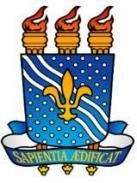 Universidade Federal da Paraiba Campus IV – Litoral NorteCentro de Ciências Aplicadas e EducaçãoDepartamento de EducaçãoCronograma previsto para reuniões do Colegiado departamental - 2024REUNIÃOMÊSDATADIA DA SEMANASITUAÇÃONº 01 OrdináriaFEVEREIRO07QUARTA-FEIRAREALIZADANº 02 OrdináriaMARÇO20QUARTA-FEIRAREALIZADANº 03 OrdináriaABRIL25QUINTA-FEIRAPREVISTANº 04 OrdináriaMAIO22QUARTA-FEIRAPREVISTANº 05 OrdináriaJUNHO18TERÇA-FEIRAPREVISTANº 06 OrdináriaJULHO24QUARTA-FEIRAPREVISTANº 07 OrdináriaAGOSTO22QUINTA-FEIRAPREVISTANº 08 OrdináriaSETEMBRO25QUARTA-FEIRAPREVISTANº 09 OrdináriaOUTUBRO23QUARTA-FEIRAPREVISTANº 10 OrdináriaNOVEMBRO20QUARTA-FEIRAPREVISTANº 11 OrdináriaDEZEMBRO17TERÇA-FEIRAPREVISTA